The Stewardship Committee is charged with helping the congregation best use the Christian congregation community’s time, talents and resources in ministry.  To help our leaders plan, we need to occasionally assess who and where we are and what our members really feel should be our primary points of focus.  You can help us do that by filling out this ANONYMOUS questionnaire.  We would like you to return it to us by September 11th, so that we can have a basis for four discussion sessions to take place on September 18th, October 9th, November 13th and December 11th.  Our discussions on those Sundays will be informal….no motions…no votes…only attempts to understand what our members are thinking.  We do not want your name.  We would like you to tell us your sex and age.Many members remember the days when our congregation was much larger.  One hundred years ago our European origin Lutheran community in this area was much larger.  Times have changed.  Here is a preliminary attempt to tell you who and where we are:The raw data on our membership list that does not attempt to measure attendance, participation or offerings show a total official membership of 339 according to the  following:0-17 YEARS				5618-20					2021-44					8144-54					2455-64					5265-101					106We have tried to estimate what might be considered active members on the basis of who we know and see in one setting or other at least once each two months.  Currently  we are composed of about 51 English speaking family units under 75 years of age that generally attend worship at least once every two months.    There are an additional 26 individuals that belong to these units.There are about 20 active Hispanic family units under 75 years of age and 41 additional individuals associated with these families.  There are about 21 active English speaking members above 75 and 2 active Hispanic members above 75.Our pastors and care corps is currently ministering to 37 frail elderly in the two groups.  As a general summary statement we might say that our current congregation strength taking into account family units, frail elderly and active members over 75 is somewhere near 212 people living in 34 Chicago municipalities.We have considerable resources:Our congregation generates around $400,000 in offerings each year for general operations and missions.  We have an attractive debt free campus worth somewhere between 14 and 19 million dollars (if one were to replace it).    On a negative side, the costs of maintaining our large campus by an aging population one fifth or one sixth the size of the congregation 70s ago is a challenge.Five Questions        Male   Female         Age  1-19   20-30    31-50     50-65     65+ What do you think is St. Paul’s mission unique mission to our various communities?Why do you feel ministry to the Melrose Park, Maywood, Bellwood communities is or is not important for St. Paul?How is this ministry in this place important to you in a special way?How would you suggest we use endowment funds to enhance current or new ministries?Would you support modification of current facilities, reduction in property size or relocation to smaller facilities to more efficiently serve our communities?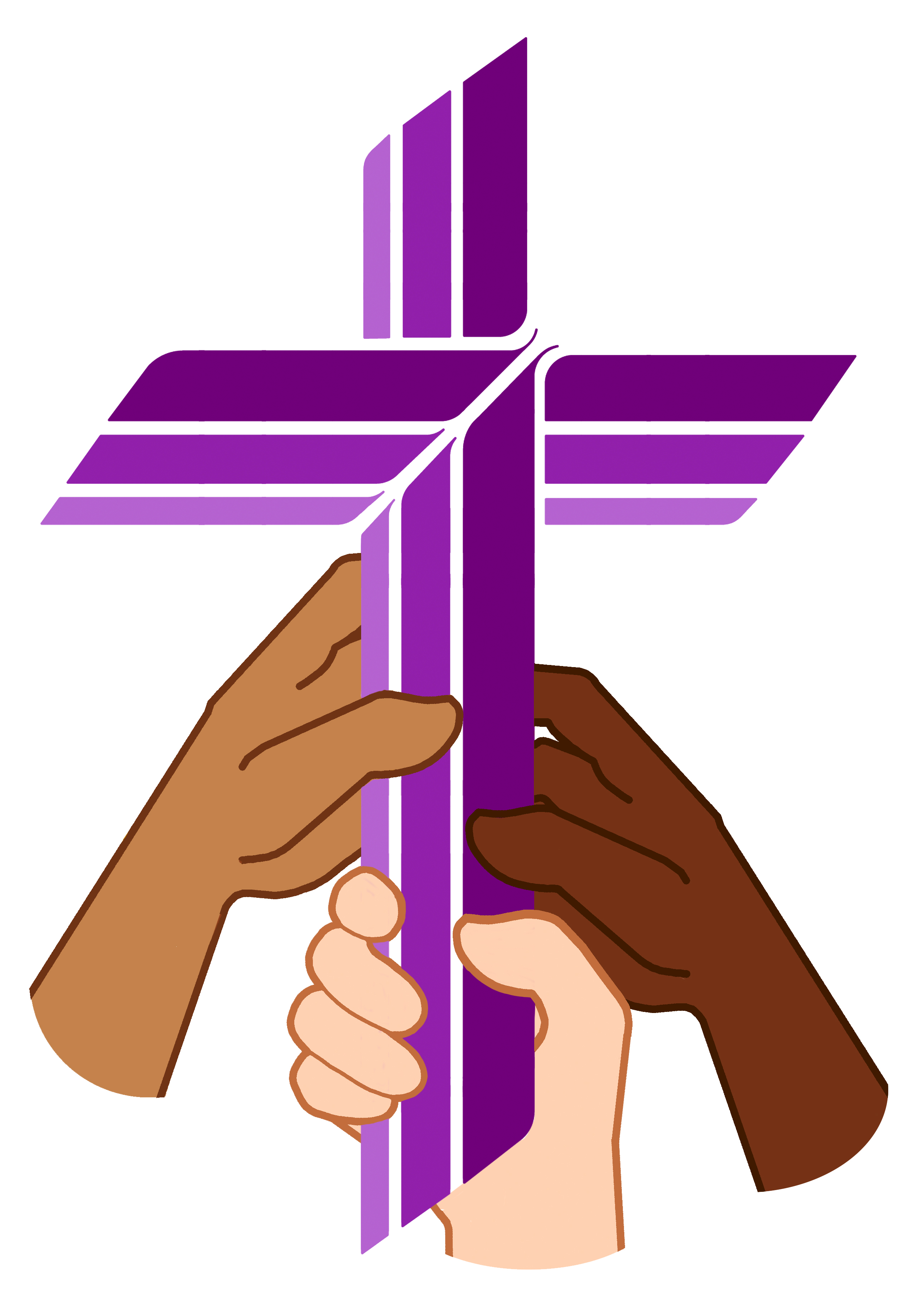 St. Paul Lutheran ChurchA QUESTIONNAIRE TO HELP US PLAN  September 4, 2016